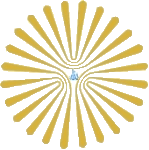 بسمه تعالیتغییر شیوه دانشجویان کارشناسی ارشد  (مخصوص ورودیهای سال تحصیلی 97- 96 و به قبل) معاون /مدیر محترم آموزشی دانشگاه پیام نور مرکز ....با سلام و احترام اینجانب............................................ دانشجوی کارشناسی ارشد رشته....................................... ...........به شماره دانشجویی............................ ........تقاضای تغییر شیوه از ........................................به ............................................ را دارم .خواهشمند است دستور فرمائید اقدامات لازم انجام گردد.                                                                                                    امضا و اثر انگشت /تاریخنظر کارشناس رشته: باتوجه به رعایت ماده 32 آئین نامه آموزشی (مخصوص دانشجویان ورودی سال تحصیلی 1394) و عدم تصویب پروپوزال با درخواست ایشان موافقت می گردد     /  مخالفت می گردد.معدل:..................     تعداد واحد گذارنده:..................................                                                                                                             نام و نام خانوادگی کارشناس رشته                                                                                                                            تاریخ و امضاءتایید مدیر گروه آموزشی استان :معاون /مدیر محترم آموزشی دانشگاه پیام نور مرکز /واحد         باسلام و احترام با تغییر شیوه آقای / خانم..................................................................................  موافقت می گردد/مخالفت می گردد.                                                                                                                                       نام و نام خانوادگی مدیر گروه                                                                                                                                                  تاریخ و امضاء